معرفی درس: نیمسال دوم  1402-1401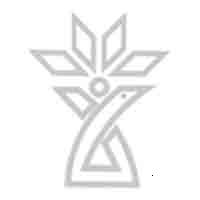 دانشکده: پیراپزشکی                                                گروه آموزشی: فیزیک پزشکی و پرتوشناسی تشخیصی٭نام و شماره درس: تعمیرات و نگهداری مقدماتی دستگاههای رادیولوژی	٭رشته و مقطع تحصيلی:  تکنولوژی پرتوشناسی، کارشناسی پیوسته٭روز و ساعت برگزاری: سه شنبه ها ساعت 10-8 تئوری و چهارشنبه ها 12-10 عملی٭محل برگزاری: دانشکده پیراپزشکی و بیمارستان کاشانی٭تعداد و نوع واحد (نظری/عملی) : 5/1 واحد نظری 5/0 واحد عملی٭تعداد و نوع واحد (نظری/عملی) : 5/1 واحد نظری 5/0 واحد عملی٭دروس پيش نياز: فیزیک پرتوشناسی تشخیصی٭دروس پيش نياز: فیزیک پرتوشناسی تشخیصی٭نام مسوول درس: مریم عطارد٭تلفن و روزهای تماس: 236 شنبه تا چهارشنبه٭آدرس دفتر : دانشکده پیراپزشکی- طبقه سوم واحد 21٭آدرس maryamatarod@yahoo.com                 ٭هدف کلی درس: آشنایی مقدماتی با اجزاء و مدارهای دستگاههای مولد اشعه ایکس در دستگاههای مورد استفاده در بخش رادیولوژی٭اهداف اختصاصی درس:آشنایی دانشجویان با انواع لامپهای اشعه ایکس مورد استفاده در دستگاهها و اجزای مدارهای دستگاههای مولد اشعه ایکس آشنایی دانشجویان با انواع ترانسفورماتورها، یکسو کننده ها، مدارهای کنترل و انتخاب کیلو ولتاژ، میلی آمپر، زمان و مدارهای محافظتیآشنایی دانشجویان با مدارهای سیستم های فلورسکوپی و دستگاههای موبایل و پرتابلآشنایی دانشجویان با مقدمات نگهداری و تعمیرات دستگاهها٭منابع اصلی درس(عنوان کتاب ، نام نويسنده ، سال و محل انتشار، نام ناشر، شماره فصول يا صفحات مورد نظر در اين درس- در صورتی که مطالعه همه کتاب يا همه مجلدات آن به عنوان منبع ضروری نباشد)  The essential physics of medical imaging; Jerrold Bushberg; second edithion; Loppincott Williams & Wilkins; chapters:  5,8,9 and 11 آشنایی با دستگاههای رادیوگرافی تالیف حمیدرضا پناهندهدستگاههای رادیولوژی تشخیصی اصول نگهداری و تعمیرات تالیف دکتر محمد علی عقابیان٭نحوه ارزشيابی دانشجو و بارم مربوط به هر ارزشيابی :٭نحوه ارزشيابی دانشجو و بارم مربوط به هر ارزشيابی :٭نحوه ارزشيابی دانشجو و بارم مربوط به هر ارزشيابی :٭نحوه ارزشيابی دانشجو و بارم مربوط به هر ارزشيابی :٭نحوه ارزشيابی دانشجو و بارم مربوط به هر ارزشيابی :٭نحوه ارزشيابی دانشجو و بارم مربوط به هر ارزشيابی :واحد نظری:الف) در طول دوره نحوه ارزیابی: کوئیز، تکالیف، امتحان              بارم: به ترتیب از سمت راست: 1، 2، 5 نمرهب) پايان دوره: آزمون تستی و تشریحی 12 نمره ایواحد عملی: گزارش کتبی و شفاهی تکلیف تعیین شده واحد نظری:الف) در طول دوره نحوه ارزیابی: کوئیز، تکالیف، امتحان              بارم: به ترتیب از سمت راست: 1، 2، 5 نمرهب) پايان دوره: آزمون تستی و تشریحی 12 نمره ایواحد عملی: گزارش کتبی و شفاهی تکلیف تعیین شده واحد نظری:الف) در طول دوره نحوه ارزیابی: کوئیز، تکالیف، امتحان              بارم: به ترتیب از سمت راست: 1، 2، 5 نمرهب) پايان دوره: آزمون تستی و تشریحی 12 نمره ایواحد عملی: گزارش کتبی و شفاهی تکلیف تعیین شده واحد نظری:الف) در طول دوره نحوه ارزیابی: کوئیز، تکالیف، امتحان              بارم: به ترتیب از سمت راست: 1، 2، 5 نمرهب) پايان دوره: آزمون تستی و تشریحی 12 نمره ایواحد عملی: گزارش کتبی و شفاهی تکلیف تعیین شده واحد نظری:الف) در طول دوره نحوه ارزیابی: کوئیز، تکالیف، امتحان              بارم: به ترتیب از سمت راست: 1، 2، 5 نمرهب) پايان دوره: آزمون تستی و تشریحی 12 نمره ایواحد عملی: گزارش کتبی و شفاهی تکلیف تعیین شده واحد نظری:الف) در طول دوره نحوه ارزیابی: کوئیز، تکالیف، امتحان              بارم: به ترتیب از سمت راست: 1، 2، 5 نمرهب) پايان دوره: آزمون تستی و تشریحی 12 نمره ایواحد عملی: گزارش کتبی و شفاهی تکلیف تعیین شده ٭سياست مسوول دوره در مورد برخورد با غيبت و تاخير دانشجو در کلاس درس: کسر 25/0 نمره به ازاء هر غیبت (در صورت تاخیر بیش از یک جلسه)، اعلام غیبتهای بیش از 17/4 دانشجو به آموزش دانشکده جهت اقدام بر اساس مقررات آیین نامه آموزشی، کسر 5/0 نمره به ازاء سه بار تاخیر ٭سياست مسوول دوره در مورد برخورد با غيبت و تاخير دانشجو در کلاس درس: کسر 25/0 نمره به ازاء هر غیبت (در صورت تاخیر بیش از یک جلسه)، اعلام غیبتهای بیش از 17/4 دانشجو به آموزش دانشکده جهت اقدام بر اساس مقررات آیین نامه آموزشی، کسر 5/0 نمره به ازاء سه بار تاخیر ٭سياست مسوول دوره در مورد برخورد با غيبت و تاخير دانشجو در کلاس درس: کسر 25/0 نمره به ازاء هر غیبت (در صورت تاخیر بیش از یک جلسه)، اعلام غیبتهای بیش از 17/4 دانشجو به آموزش دانشکده جهت اقدام بر اساس مقررات آیین نامه آموزشی، کسر 5/0 نمره به ازاء سه بار تاخیر ٭سياست مسوول دوره در مورد برخورد با غيبت و تاخير دانشجو در کلاس درس: کسر 25/0 نمره به ازاء هر غیبت (در صورت تاخیر بیش از یک جلسه)، اعلام غیبتهای بیش از 17/4 دانشجو به آموزش دانشکده جهت اقدام بر اساس مقررات آیین نامه آموزشی، کسر 5/0 نمره به ازاء سه بار تاخیر ٭سياست مسوول دوره در مورد برخورد با غيبت و تاخير دانشجو در کلاس درس: کسر 25/0 نمره به ازاء هر غیبت (در صورت تاخیر بیش از یک جلسه)، اعلام غیبتهای بیش از 17/4 دانشجو به آموزش دانشکده جهت اقدام بر اساس مقررات آیین نامه آموزشی، کسر 5/0 نمره به ازاء سه بار تاخیر ٭سياست مسوول دوره در مورد برخورد با غيبت و تاخير دانشجو در کلاس درس: کسر 25/0 نمره به ازاء هر غیبت (در صورت تاخیر بیش از یک جلسه)، اعلام غیبتهای بیش از 17/4 دانشجو به آموزش دانشکده جهت اقدام بر اساس مقررات آیین نامه آموزشی، کسر 5/0 نمره به ازاء سه بار تاخیر جدول زمان بندی ارائه برنامه درس جدول زمان بندی ارائه برنامه درس جدول زمان بندی ارائه برنامه درس جدول زمان بندی ارائه برنامه درس جدول زمان بندی ارائه برنامه درس جدول زمان بندی ارائه برنامه درس آمادگی لازم دانشجويان قبل از شروع کلاسمدرسعنوانساعتتاريخرديفعطاردیادآوری نحوه تولید اشعه ایکس،  آشنایی با کاتد، آند و سیستم کنترل حرارت تیوب15-1319/11/14011مرور مباحث فیلیعطاردسوال از مباحث قبل، آشنایی با برق سه فاز و تک فاز، ترانسفورماتورهای کاهنده، افزاینده 15-1326/11/14012مرور مباحث قبلیعطاردسوال از مباحث قبل، اتوترانسفورماتور و ترانسفورماتورهای فرکانس بالا15-133/12/14013مرور مباحث قبلیعطاردسوال از مباحث قبل، آشنایی با نیمه رساناها، دیودها و یکسو کننده ها15-1310/12/14014مرور مباحث قبلیعطاردتعطیل (جبرانی)، انواع یکسو کننده ها و مدارهای مربوطه15-1317/12/14015مرور مباحث قبلیعطاردسوال از مباحث قبل، مدار فیلامان، مدار جبران کننده فضای بار، سلکتور کیلو ولتاژ و مدار مربوطه15-1324/12/14016مرور مباحث قبلیعطاردکوئیز، مدار جبران کننده ی کیلو ولتاژ، سلکتور میلی آمپر، مدارهای حفاظت در برابر بار اضافه15-1316/1/14027مرور مباحث قبلیعطاردکوئیز، انواع سلکتورهای زمان و مدارهای مربوطه15-1323/1/14028مرور مباحث قبلیعطاردسوال از مباحث قبل، کنتاکتورهای الکترومکانیکی 15-1330/1/14029مرور مباحث قبلیعطاردسوال از مباحث قبل، تشکیل تصویر و سیستم های فلورسکوپی15-136/2/140210مرور مباحث قبلیعطاردسوال از مباحث قبل، ساختمان و عملکرد دوربینههای ویدیکون و لامپهای تشدید کننده ی تصویر15-1313/2/140211مرور مباحث قبلیعطاردامتحان میان ترم، دستگاههای پرتابل و متحرک مولد اشعه ایکس15-1320/2/140212مرور مباحث قبلیعطارددستگاههای ماموگرافی 15-1327/3/140213مرور مباحث قبلیعطاردسوال از مباحث قبل، ساختمان، عملکرد و موارد استفاده ی دستگاه فلورسکوپی 15-133/3/140214مرور مباحث قبلیعطاردتعطیل (جبرانی) سوال از مباحث قبل، دستگاههای رادیوگرافی دیجیتال15-1310/3/140215مرور مباحث قبلیعطاردکوئیز، دستگاههای اختصاصی رادیوگرافی از جمجمه و دندانها، آشنایی با علائم و اختصارات موجود بر صفحه کنترل دستگاههای رادیولوژی و رفع اشکال15-1317/3/140216٭تاريخ امتحان ميان ترم : 20/2/1402                  ٭تاريخ امتحان پايان ترم: طبق برنامه آموزش دانشکده٭تذکر های مهم برای دانشجويان:توصیه به حضور به موقع و فعال در کلاس، توصیه به مطالعه مباحث به صورت مستمر، توصیه در مشاهده وبررسی وضعیت بخشهای رادیولوژی دانشگاه از نظر اصول حفاظت مطرح شده، مقایسه آن با استانداردهای توصیه شده، پیدا کردن نقایص و تلاش در جهت رفع آنها، تذکر در زمینه حفظ نظم کلاس با خاموش کردن تلفن و خارج نشدن از کلاس جز در موارد ضروری، ترغیب دانشجویان برای شرکت در مباحث مطرح شده  